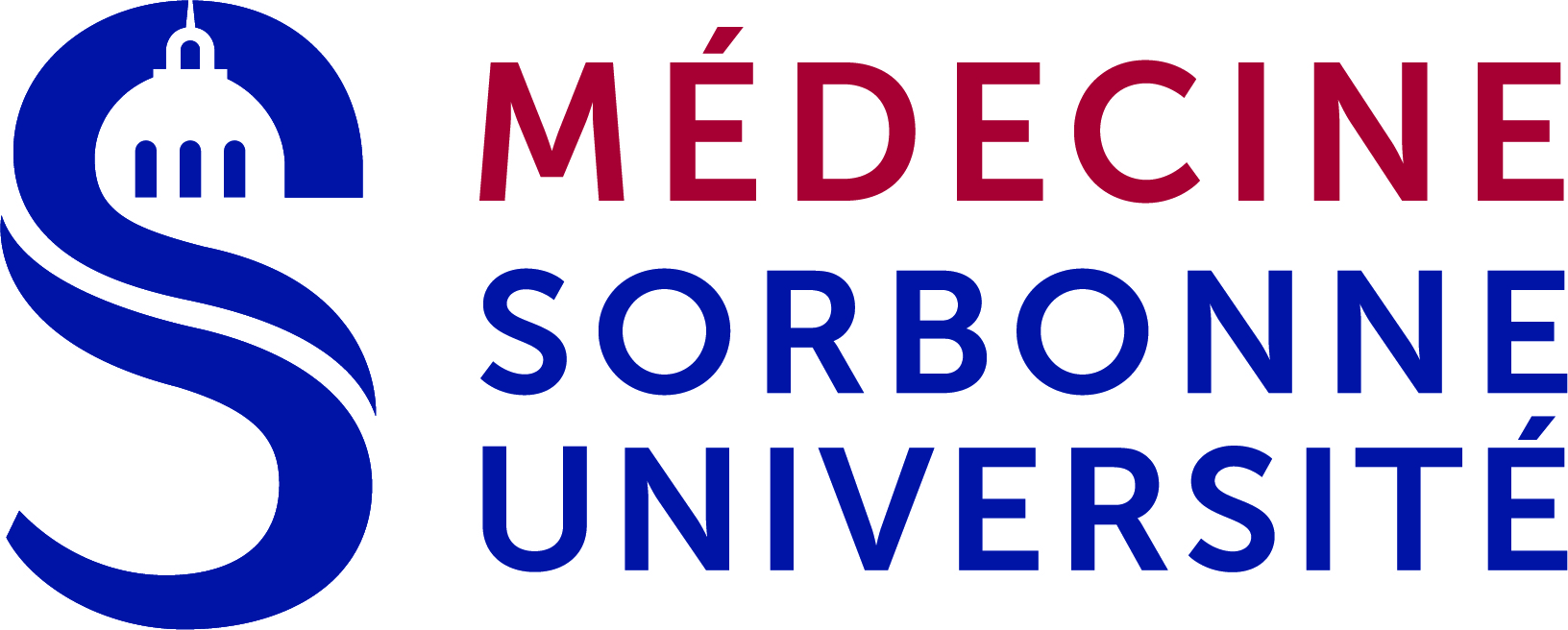 A L’ATTENTION DES PATIENTS DU CABINET MEDICAL Le Docteur  ….. est maître de stage universitaire agréé par la Faculté de Médecin Sorbonne Université A ce titre, il accueille à partir du …..un jeune médecin …. qui complète sa formation par un stage d’une durée de 6 mois, conformément à l’arrêté du 21 avril 2017 relatif aux maquettes de formation des DES.  Dans un premier temps l’interne accompagne le maître de stage. Puis il effectue seul certaines consultations et visites, avec l’accord des patients concernés, et en contact permanent avec le maître de stage. Vous êtes évidemment libre de refuser les consultations avec le médecin en stage. Dans ce cas n’hésitez pas à le signaler à votre médecin ou à la secrétaire. La réussite de ce stage, importante pour compléter la formation des futurs médecins généralistes, repose en grande partie sur votre compréhension. Le Directeur du département 				Le Doyen de la facultéAlain Lorenzo  				Bruno Riou